Trademark Law InstituteConference ‘Referential, Descriptive and Other Fair Use of Trademarks’1-2 DecemberAmsterdam Law SchoolInstitute for Information Law (IViR), Roeterseiland Campus, Nieuwe Achtergracht 166From the airport: (1) take a train to Amsterdam Centraal (2) From Amsterdam Centraal, take Metro 51 (direction Isolatorweg), Metro 53 (direction Gaasperplas) or Metro 54 (direction Gein) to station ‘Weesperplein’(3) From Weesperplein, it is only a short walk to the Roeterseiland Campus:  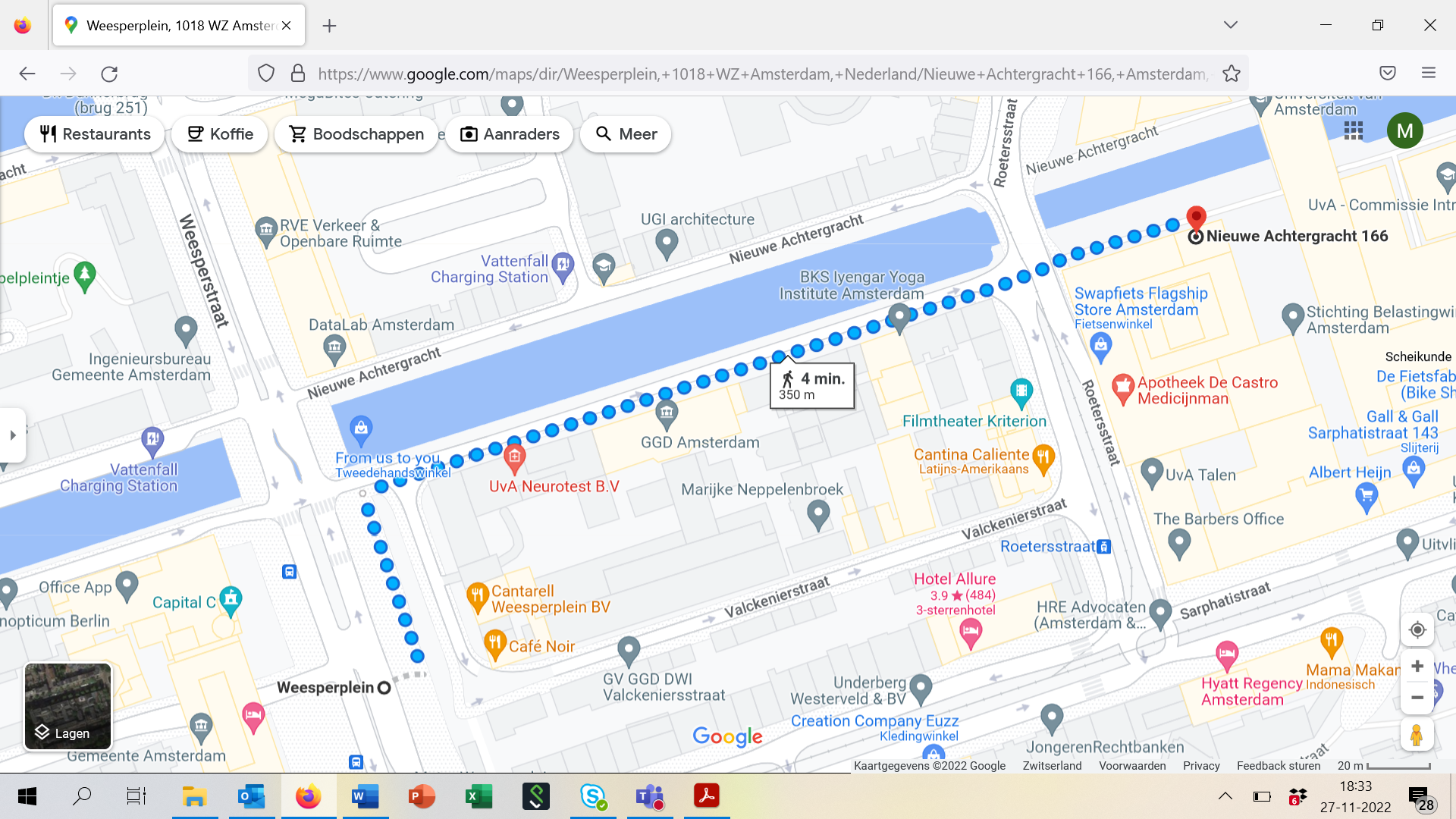 ProgrammeVenue: IViR Library, Roeterseiland Campus, Building A, 5th floor, Nieuwe Achtergracht 166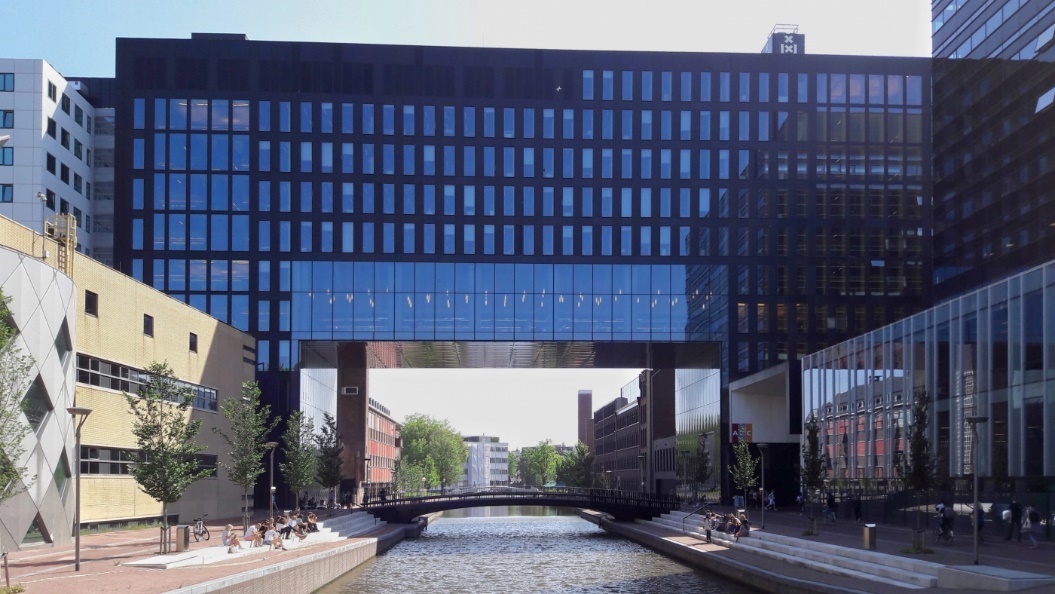 When you enter the building through the main entrance, please turn right to the law faculty (Building A) and take the lift to the 5th floor. Leaving the lift, you have the IViR Library on your right.Thursday, December 1, 202213.30	Registration and coffee 14:00	Welcome and Information on Trademark Law InstituteProf. Martin Senftleben, Trademark Law Institute (Amsterdam)Aim of the Conference	General Approach14:15	Part 1: 	Referential Use Defence: Conceptual Contours, Fields of Application, Proper Scope Chair: 	Prof. Tobias Cohen Jehoram, Trademark Law Institute (Rotterdam)14:15	Introduction I: Comparative Advertising, Keyword Advertising and Other Modern Forms of Advertising	Anke Moerland, Maastricht14:25	Introduction II: Parody and Other Forms of Artistic Expression		Sabine Jacques, University of East Anglia14:35 	Discussion15:45	Coffee Break16:15	Part 2: 	Descriptive and Non-Distinctive Use Defence: Conceptual Contours, Fields of Application, Proper Scope Chair: 	Charlotte Vrendenbarg, Trademark Law Institute (Leiden)16:15 	Introduction I: Descriptive and Non-Distinctive Use Defences in EU Trademark LawProf. Anna Tischner, Jagiellonian University Krakow16:25 	Introduction II: (Absence of) Descriptive and Non-Distinctive Use Defences in EU Geographical Indications Law		Prof. Annette Kur, Max Planck Institute, Munich	16:35 	Introduction III: Limitations of Protection in Geographical Indications Law from an International and Comparative Law Perspective	Prof. Irene Calboli, Texas A&M, Fort Worth16:45 	Discussion18:00	Closing19:00	Conference DinnerCafé Restaurant De Ysbreeker, Weesperzijde 23, Amsterdam, https://www.deysbreeker.nl/From the IViR Library, this is a 10-15 minutes walk: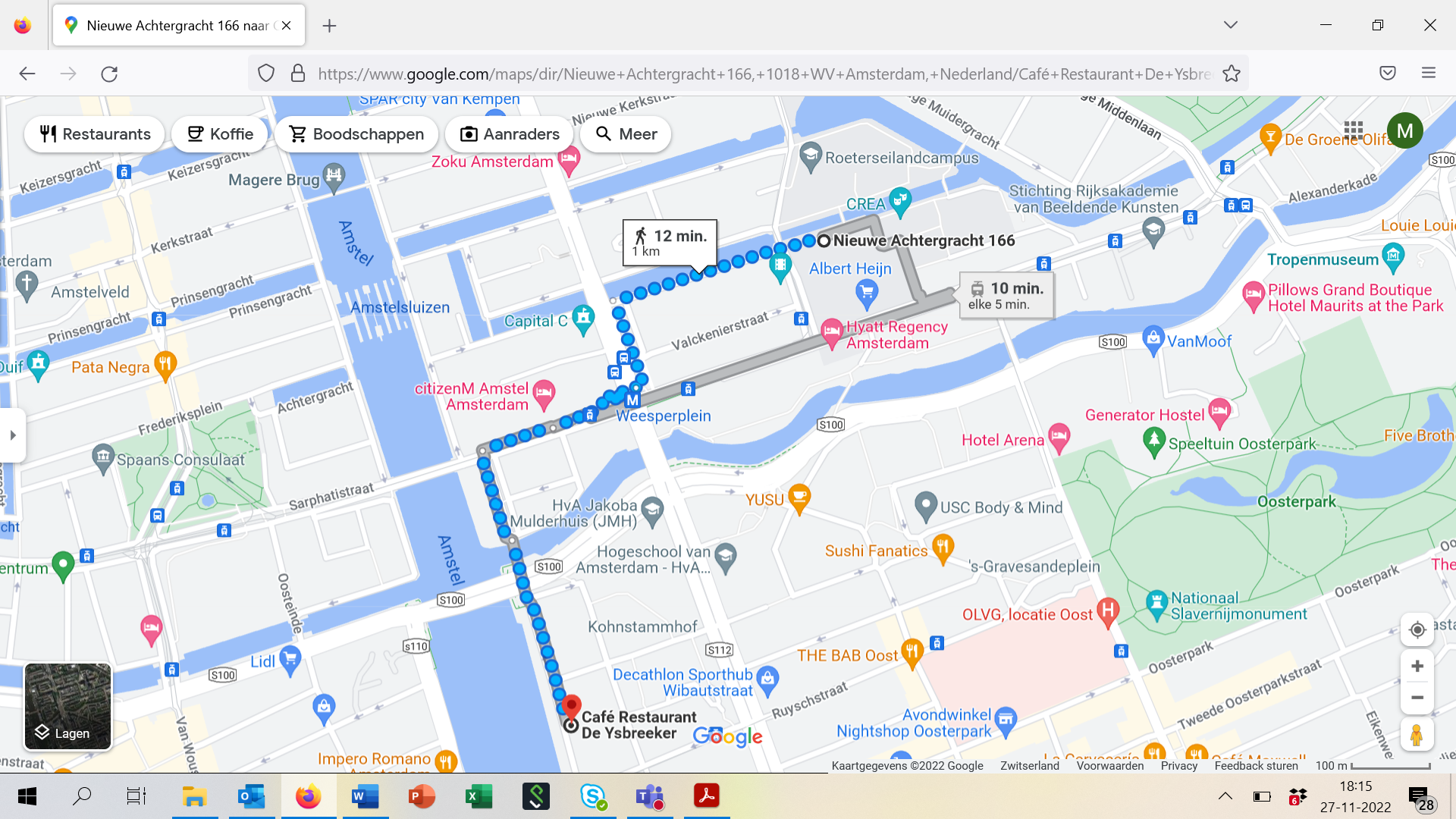 Friday, December 2, 2022Venue: IViR Library, Roeterseilandcampus, Building A, 5th floor, Nieuwe Achtergracht 166 (same as the day before)9:30	Part 3: 	Coexistence with Other Rights in Distinctive Signs: Conceptual Contours, Fields of Application, Proper Scope Chair:	Prof. Antoon Quaedvlieg, Trademark Law Institute (Nijmegen)9:30	Introduction I: Prior Trademarks and Later Geographical Indications from an International and Comparative Perspective		Wolf Meier-Ewert, World Trade Organization9:40 	Introduction II: Trademarks, Trade Names and Other Earlier Rights in a Particular LocalityProf. Marco Ricolfi, Turin9:50	Introduction III: Later Trademarks in a Part of the EU that is Remote From the Area Where an EUTM has Been Used		Prof. Ansgar Ohly, LMU, Munich	10:00 	Discussion11:00	Coffee Break11:15 	Part 4: Honest Practices in Industrial or Commercial Matters: Conceptual Contours and Impact on Trademark Limitations  Chair:	Prof. Anselm Kamperman Sanders, Trademark Law Institute (Maastricht)11:15	Introduction I: Proviso of Honest Practices From an International and Comparative Perspective		Marcus Höpperger, World Intellectual Property Organization11:25 	Introduction II: Circularity of Honest Practices Analysis in CJEU Case LawProf. Łukasz Żelechowski, Warsaw11:35 	Introduction III: Human Rights Guidelines for Determining Honest Practices in Case of Use for Artistic Expression		Prof. Christophe Geiger, Luiss, Rome11:45 	Discussion12:45	Closing and suggestions concerning future projects13:00 	Conference LunchIn case you participate in the inaugural lecture:16:00 	Doors open at the Old Lutheran Church (Aula of the University of Amsterdam), address: Singel 411/corner Spui (if you are a professor participating in the cortège, it is good to be present around 16:00, please walk through the church hall to the toga room).16:30 	Start inaugural lecture (duration: 45-60 minutes)18:00 	Reception at the Koninklijke Industrieele Groote Club, address: Dam 27 (5-minute walk from the Aula, https://www.igc.nl/)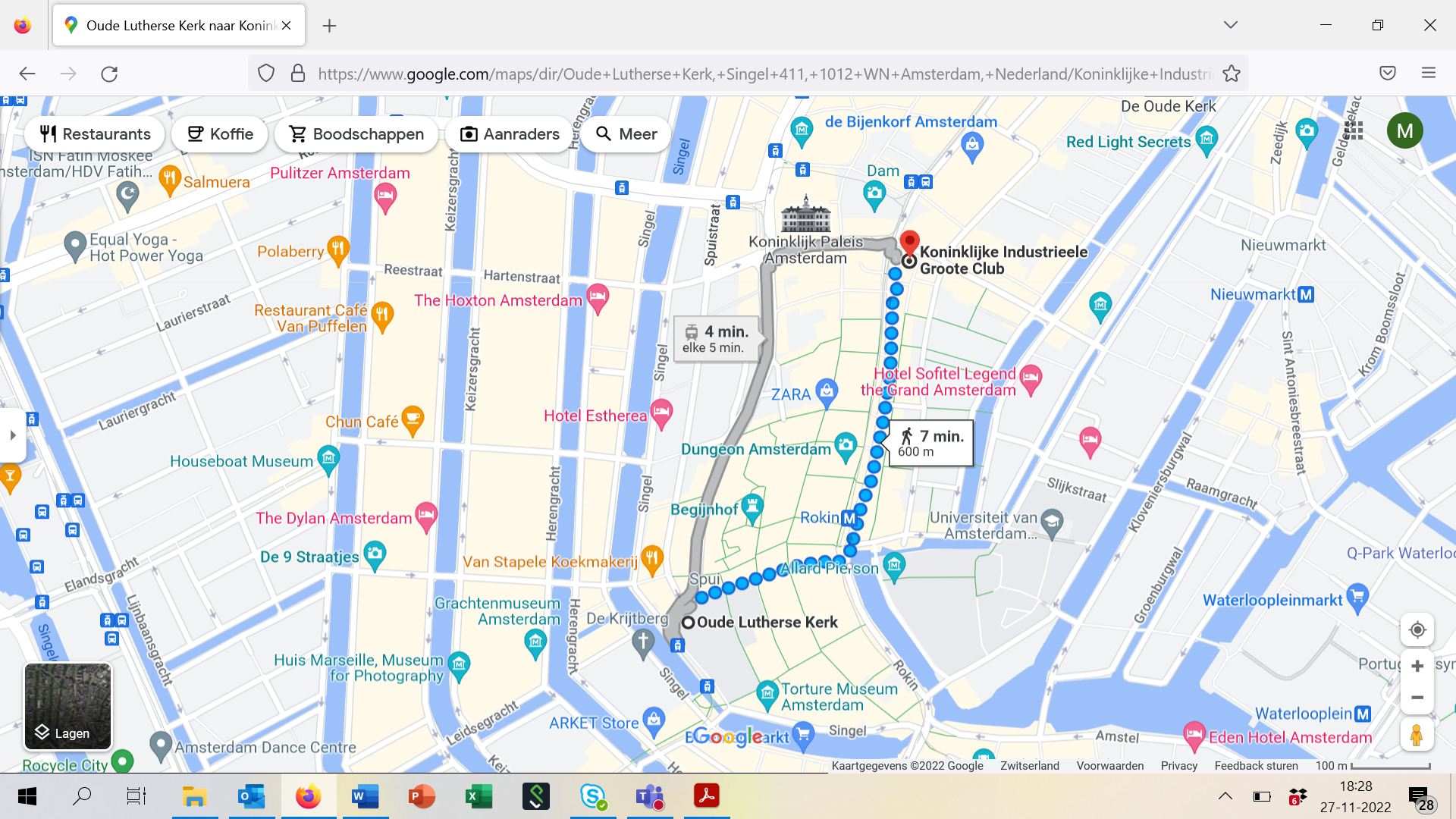 List of ParticipantsAnemaet, Lotte - Vrije Universiteit Amsterdam, The NetherlandsAppl, Clemens - Danube University Krems, Austria Brancusi, Lavinia - University of Warsaw, PolandBronneman, Marjolein - Benelux Office for Intellectual Property, The NetherlandsCalboli, Irene - Texas A&M University, United StatesChalmers Hoynck van Papendrecht, Roderick - Erasmus University, The NetherlandsCohen Jehoram, Tobias - Trademark Law Institute, Erasmus University, The NetherlandsDerclaye, Estelle - University of Nottingham, United KingdomFhima, Ilanah - University College London, United KingdomGeiger, Christophe - Luiss University, Rome, ItalyGervais, Daniel - Vanderbilt Law School, United StatesGielen, Charles - Trademark Law Institute, University of Stellenbosch, South AfricaGompel van, Stef - Vrije Universiteit Amsterdam, The NetherlandsHomar, Philipp - Johannes Kepler University Linz, AustriaHöpperger, Marcus - World Intellectual Property Organization, Geneva, SwitzerlandHout van den, Gertjan - Trademark Law Institute, University of Groningen, The NetherlandsJacob, Robin - University College London, United KingdomJacques, Sabine - University of East Anglia, United KingdomKamperman Sanders, Anselm - Maastricht University, The NetherlandsKur, Annette - Max Planck Institute for Innovation and Competition, GermanyMansani, Luigi - University of Parma, ItalyMeier-Ewert, Wolf - World Trade Organization, Geneva, SwitzerlandMoerland, Anke - Maastricht University, The NetherlandsMühlendahl von, Alexander – Bardehle Pagenberg, Munich, GermanyOhly, Ansgar - Ludwig Maximilians University München, GermanyQuaedvlieg, Antoon - Trademark Law Institute, Radboud University, The NetherlandsRicolfi, Marco - University of Turin, ItalySakulin, Wolfgang - Sakulin Advocatuur, Rotterdam, The NetherlandsSenftleben, Martin - Trademark Law Institute, University of Amsterdam, The NetherlandsTischner, Anna - Jagiellonian University Krakow, PolandTorremans, Paul - University of Nottingham, United KingdomVrendenbarg, Charlotte - Trademark Law Institute, Leiden University, The NetherlandsZelechowski, Lukasz - University of Warsaw, Poland